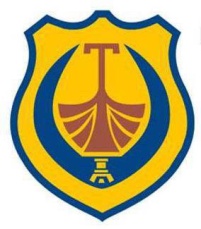 CRNA GORAOPŠTINA TIVATSekretarijat za finansije Odluka o završnom računu budžeta Opštine Tivatza 2020. godinuTivat, maj 2021.Na osnovu člana 68 Zakona o budžetu i fiskalnoj odgovornosti (Sl.list CG br.20/14, 56/14, 70/17, 04/18, 55/18 i 66/19) i člana 35 Statuta Opštine Tivat ("Službeni list Crne Gore - opštinski propisi", br. 24/18, 9/20), Skupština opštine Tivat, na sjednici održanoj 30.06.2021. godine, donosiODLUKU	O ZAVRŠNOM RAČUNU BUDŽETA OPŠTINE TIVAT	ZA 2020. GODINUČlan 1Usvaja se završni račun Budžeta opštine Tivat za 2020. godinu.Član 2Razlika između ostvarenih prihoda i izvršenih rashoda iz člana 1. prenosi se kao prihod Budžeta Opštine Tivat za 2020. godinu.Član 3Bilans primitaka i izdataka, iskazanih u skladu sa ekonomskom klasifikacijom:Član 4Sredstva budžeta u iznosu 13.674.786,02 € iskazana u skladu sa ekonomskom, organizacionom i funkcionalnom klasifikacijom raspoređeni su po potrošačkim organizacijama na sljedeći način:Član 5Izvještaj o novčanim tokovima I prema ekonomskoj klasifikaciji prikazan je na Obrascu 1.Član 6Izvještaj o korišćenju sredstava iz tekuće i stalne budžetske rezerve prikazan je na Obrascu 9.Član 7 Izvještaj o stanju neizmirenih obaveza na 31.12.2020. godine prikazan je na obrascu NEO.Član 8Ova Odluka stupa na snagu osmog dana od dana objavljivanja u “Službenom listu CG - opštinski propisi”.Broj : 03-040/21-170						 Tivat : 30.06.2021. godine          SKUPŠTINA OPŠTINE TIVAT                   Predsjednik                                                 dr  Andrija PetkovićOstvareni primici15.951.042,43 € Tekući rashodi4.568.177,38€Transferi1.587.750,50 € Kapitalni izdaci5.487.678,25 € Pozajmice i krediti79.997,99 € Otplata duga1.457.578,22 € Obaveze iz prethodnog perioda318.786,07 € Tekuća i stalna budžetska rezerva174.817,61 € Višak prihoda nad rashodima2.276.256,41€ KontoKontoKontoOpisPlan prihodaRealizovanoIzvršenjePorezi    8.000.000,00€ 7.791.760,00€ 97,40%71171117111Porez na dohodak fizičkih lica900.000,00€ 662.078,74€ 73,56%71171117111Porez na dohodak fizičkih lica900.000,00€ 662.078,74€ 73,56%71171137113Porezi na imovinu6.200.000,00€ 6.391.937,25€ 103,10%7117113171131Porez na nepokretnosti5.000.000,00€ 5.211.210,23€ 104,22%7117113271132Porez na promet nepokretnosti1.200.000,00€ 1.180.727,02€ 98,39%71171177117Lokalni porezi900.000,00€ 737.744,01€ 81,97%7117117571175Prirez porezu na dohodak fizičkih lica900.000,00€ 737.744,01€ 81,97%Takse385.000,00€ 220.284,34€ 57,22%71371317131Administrativne takse10.000,00€ 9.840,69€ 98,41%71371317131Administrativne takse10.000,00€ 9.840,69€ 98,41%71371357135Lokalne komunalne takse175.000,00€ 89.512,47€ 51,15%7137135171351Lokalne komunalne takse175.000,00€ 89.512,47€ 51,15%71371367136Ostale takse200.000,00€ 120.931,18€ 60,47%7137136171361Ostale takse200.000,00€ 120.931,18€ 60,47%Naknade2.472.400,00€ 2.056.927,97€ 83,20%71471417141Naknada za korišćenje dobara od opšteg interesa10.400,00€ 8.389,08€ 80,66%71471417141Naknada za korišćenje dobara od opšteg interesa10.400,00€ 8.389,08€ 80,66%7147141171411Naknada za korišćenje voda1.400,00€ 1.028,07€ 73,43%7147141371413Naknada za zaštitu voda od zagađivanja9.000,00€ 7.361,01€ 81,79%71471467146Naknada za uređivanje i izgradnju građevinskog zemljišta2.337.000,00€ 1.941.062,57€ 83,06%71471467146Naknada za uređivanje i izgradnju građevinskog zemljišta2.337.000,00€ 1.941.062,57€ 83,06%7147146171461Naknada za komunalno opremanje2.037.000,00€ 1.816.287,51€ 89,16%7147146271462Naknada za investicije za izgradnju objekta na teritoriji opština crnogorskog primorja300.000,00€ 124.775,06€ 41,59%7147146271462Naknada za investicije za izgradnju objekta na teritoriji opština crnogorskog primorja300.000,00€ 124.775,06€ 41,59%71471487148Naknade za puteve125.000,00€ 107.476,32€ 85,98%7147148271482Naknada za korištenje opštinskih puteva60.000,00€ 51.186,32€ 85,31%7147148471484Godišnja naknada pri registraciji drumskih motornih vozila60.000,00€ 56.290,00€ 93,82%7147148471484Godišnja naknada pri registraciji drumskih motornih vozila60.000,00€ 56.290,00€ 93,82%7147148971489Naknada za uklanjanje nepropisno parkiranih vozila5.000,00€ 0,00€ 0,00%7147148971489Naknada za uklanjanje nepropisno parkiranih vozila5.000,00€ 0,00€ 0,00%Ostali prihodi1.349.000,00€ 856.351,33€ 63,48%71571517151Prihodi od kapitala300.000,00€ 189.295,52€ 63,10%71571511Prihodi od kamata50.000,00€ 338,06€ 0,68%71571513Prihodi od zakupa poslovnog prostora100.000,00€ 104.044,92€ 104,04%71571514Prihodi od izdavanja zermljišta u zakup150.000,00€ 84.912,54€ 56,61%71571527152Novčane kazne i oduzete imovinske koristi50.000,00€ 35.955,69€ 71,91%7157152371523Novčane kazne izrečene u prekršajnom i drugom postupku koji se vodi pred drugim državnim organima50.000,00€ 35.955,69€ 71,91%7157152371523Novčane kazne izrečene u prekršajnom i drugom postupku koji se vodi pred drugim državnim organima50.000,00€ 35.955,69€ 71,91%7157152371523Novčane kazne izrečene u prekršajnom i drugom postupku koji se vodi pred drugim državnim organima50.000,00€ 35.955,69€ 71,91%71571537153Prihodi koje organi ostvaruju vršenjem svoje djelatnosti190.000,00€ 62.664,58€ 32,98%71571537153Prihodi koje organi ostvaruju vršenjem svoje djelatnosti190.000,00€ 62.664,58€ 32,98%7157153171531Prihodi od djelatnosti organa50.000,00€ 25.700,09€ 51,40%7157153271532Prihodi koje ostvaruje Centar za kulturu90.000,00€ 25.221,50€ 28,02%7157153371533Prihodi koje ostvaruje Sportska dvorana50.000,00€ 11.742,99€ 23,49%71571557155Ostali prihodi809.000,00€ 568.435,54€ 70,26%71571557155Ostali prihodi809.000,00€ 568.435,54€ 70,26%Primici od prodaje nefinansijske imovine800.000,00€ 128.765,36€ 16,10%72172117211Prodaja nepokretnosti800.000,00€ 128.765,36€ 16,10%7217211272112Prodaja nepokretnosti u korist budžeta opština800.000,00€ 128.765,36€ 16,10%Primici od otplate kredita9.000,00€ 8.139,95€ 90,44%73173147314Primici od otplate kredita datih fizičkim licima9.000,00€ 8.139,95€ 90,44%7317314Primici od otplate kredita datih fizičkim licima9.000,00€ 8.139,95€ 90,44%Sredstva prenesena iz prethodne godine3.980.000,00€ 2.879.162,98€ 72,34%73273217321Srestva prenesena iz prethodsne godine3.980.000,00€ 2.879.162,98€ 72,34%73273217321Srestva prenesena iz prethodsne godine3.980.000,00€ 2.879.162,98€ 72,34%Donacije61.000,00€ 9.650,50€ 15,82%74174117411Tekuće donacije61.000,00€ 9.650,50€ 15,82%74174117411Tekuće donacije61.000,00€ 9.650,50€ 15,82%Pozajmice i krediti2.000.000,00€ 2.000.000,00€ 100,00%75175117511Pozajmice i krediti od domaćih izvora2.000.000,00€ 2.000.000,00€ 100,00%75175117511Pozajmice i krediti od domaćih izvora2.000.000,00€ 2.000.000,00€ 100,00%UKUPNO:UKUPNO:UKUPNO:UKUPNO:19.056.400,00€ 15.951.042,43€ 83,70%Ekon.klas.Ekon.klas.OpisPlan budžetaKorigovani plan budžetaOstvareni budžetIzvršenje411Bruto zarade i doprinosi na teret poslodavaca3.433.468,00 €       3.416.475,89 €       3.019.241,82 €        88,37%4114111Neto zarade2.050.920,00€2.033.517,67€ 1.900.620,33€ 93,46%4114112Porez na zarade288.889,00€288.889,00€ 228.152,25€ 78,98%4114113Doprinosi na teret zaposlenog713.000,00€713.410,22€ 602.018,99€ 84,39%4114114Doprinosi na teret poslodavca340.809,00€340.809,00€ 258.609,80€ 75,88%4114115Opštinski prirez39.850,00€39.850,00€ 29.840,45€ 74,88%412Ostala lična primanja310.700,00 €          310.700,00 €          278.514,41 €          89,64%4124121Naknada za zimnicu52.400,00€52.400,00€ 52.388,70€ 99,98%4124123Naknada za prevoz24.500,00€24.500,00€ 18.522,99€ 75,60%4124124Jubilarne nagrade1.500,00€1.500,00€ 216,00€ 14,40%4124125Otpremnine97.300,00€97.300,00€ 97.276,73€ 99,98%41241261Naknade skupštinskim odbornicima i predsjedniku skupštine135.000,00€135.000,00€ 110.109,99€ 81,56%413Rashodi za materijal661.371,00€662.751,02 €          339.974,14 €          51,30%41341311Kancelarijski materijal23.900,00€23.900,00€ 8.416,33€ 35,21%41341315Radna odjeća11.500,00€11.500,00€ 5.425,88€ 47,18%413413194Sredstva za finansiranje izborne kampanje26.591,00€26.591,00€ 26.590,82€ 100,00%413413195Troškovi izbora - rad komisije i biračkih odbora27.000,00€27.000,00€ 27.000,00€ 100,00%41341331Materijal za posebne namjene51.500,00€52.880,02€ 32.499,03€ 61,46%41341332Publikacije ,casopisi i glasila15.550,00€15.550,00€ 7.704,19€ 49,54%41341334Posebne namjene -gerantološka služba50.000,00€50.000,00€ 43.044,12€ 86,09%41341335Realizacija ciljeva i zadataka iz lokalnih strateških dokumenata91.500,00€91.500,00€ 25.769,63€ 28,16%41341336Posbne namjene- poljoprivreda23.000,00€23.000,00€ 7.817,42€ 33,99%41341338Posebne namjene - fitosanitarni poslovi15.000,00€15.000,00€ 9.151,83€ 61,01%41341341Rashodi za elektricnu energiju110.650,00€110.650,00€ 44.098,70€ 39,85%41341342Rashodi za elektricnu energiju- Javna rasvjeta150.000,00€150.000,00€ 62.329,40€ 41,55%41341343Rashodi za elektricnu energiju - Centar za kulturu25.000,00€25.000,00€ 10.072,88€ 40,29%4134135Rashodi za gorivo40.180,00€40.180,00€ 30.053,91€ 74,80%414Rashodi za usluge739.660,00€735.163,92 €          462.796,49 €          62,95%4144141Službena putovanja15.500,00€15.500,00€ 2.359,82€ 15,22%4144142Reprezentacija15.500,00€15.500,00€ 11.919,50€ 76,90%4144143Komunikacione usluge70.050,00€75.553,92€ 54.383,26€ 71,98%4144144Bankarske usluge i negativne kursne razlike27.000,00€27.000,00€ 24.935,21€ 92,35%4144145Usluge prevoza- prevoz ucenika36.000,00€36.000,00€ 14.184,05€ 39,40%41441461Usluge notara i državnog arhiva3.000,00€3.000,00€ 1.500,75€ 50,03%4144147Konsultantske usluge, projekti i studije- geodetske usluge22.500,00€22.500,00€ 12.412,75€ 55,17%4144148Usluge strucnog usavršavanja5.400,00€5.400,00€ 1.842,70€ 34,12%4144149Ostale usluge - unapredjenje poslovnog ambijenta10.000,00€10.000,00€ 381,15€ 3,81%41441491Ugovorene  usluge -programske aktivnosti223.810,00€223.810,00€ 108.861,51€ 48,64%414414911Produkcija CZK10.000,00€10.000,00€ 949,10€ 9,49%41441492Ostale usluge - žensko preduzetništvo5.000,00€5.000,00€ 5.000,00€ 100,00%41441493Ugovorene usluge3.000,00€3.000,00€ 550,46€ 18,35%41441494Usluge revizije5.000,00€5.000,00€ 4.840,00€ 96,80%41441495Ostale usluge -dezinsekcija -deretizacija9.500,00€9.500,00€ 9.500,00€ 100,00%41441496Medijske usluge i promotivne aktivnosti97.000,00€97.000,00€ 81.104,73€ 83,61%414414961Medijske usluge i promotivne aktivnosti -Dan opštine17.000,00€7.000,00€ 215,20€ 3,07%41441497Promotivne aktivnosti- Brendiranje grada Tivta70.400,00€70.400,00€ 66.794,39€ 94,88%41441498Obezbjeđenje objekta79.000,00€79.000,00€ 53.892,01€ 68,22%41441499Promotivne aktivnosti - kulturne manifestacije10.000,00€10.000,00€ 3.000,00€ 30,00%414414991Promotivne usluge-izdavaštvo5.000,00€5.000,00€ 4.169,90€ 83,40%415Rashodi za tekuće održavanje88.600,00€92.738,23 €            55.600,06 €            59,95%41541521Tekuce održavanje zgrade18.000,00€19.621,11€ 16.028,13€ 81,69%41541522Tekuće održavanje zgrada2.000,00€2.000,00€ 1.029,60€ 51,48%4154153Tekuce održavanje opreme68.600,00€71.117,12€ 38.542,33€ 54,20%416Kamate180.000,00€180.000,00 €          29.580,84 €            16,43%4164161Kamate rezidentima180.000,00€180.000,00€ 29.580,84€ 16,43%417Renta17.200,00€17.200,00 €            9.020,79 €              52,45%4174171Zakup objekata17.200,00€17.200,00€ 9.020,79€ 52,45%419Ostali izdaci515.101,00€515.428,28 €          373.448,83 €          72,45%4194191Izdaci po osnovu ugovora o djelu31.500,00€31.500,00€ 29.936,53€ 95,04%41941911Komisije i savjeti53.401,00€53.401,00€ 33.747,13€ 63,20%4194192Izdaci po osnovu sudskih postupaka130.000,00€130.000,00€ 126.700,88€ 97,46%4194193Izrada i održavanje softvera31.500,00€31.500,00€ 19.729,76€ 62,63%4194194Osiguranje13.000,00€13.000,00€ 12.169,55€ 93,61%4194196Komunalne naknade41.000,00€41.327,28€ 13.481,91€ 32,62%41941991Naknada šteta usled elementarnih nepogoda5.000,00€5.000,00€ 3.391,11€ 67,82%41941992Fond za obeštecenje13.000,00€13.000,00€ 0,00€ 0,00%41941993Prekogranična saradnja3.000,00€3.000,00€ 0,00€ 0,00%41941994Sprovodenje aktivnosti iz plana energetske efikasnosti20.700,00€20.700,00€ 0,00€ 0,00%41941995Ostali izdaci143.000,00€146.000,00€ 116.288,79€ 79,65%41941997Ostale usluge - IPA projekti i EU fondovi30.000,00€27.000,00€ 18.003,17€ 66,68%431Transferi institucijama, pojedincima, nevladinom i javnom sektoru901.000,00€901.000,00 €          602.469,49 €          66,87%4314311Transferi za zdravstvenu zaštitu15.000,00€15.000,00€ 4.180,00€ 27,87%4314313Transferi institucijama sporta400.000,00€400.000,00€ 246.191,50€ 61,55%4314314Transferi nevladinim organizacijama60.000,00€60.000,00€ 20.113,10€ 33,52%4314315Transferi politickim partijama, strankama i udruženjima117.000,00€117.000,00€ 101.577,95€ 86,82%4314316Transferi za jednokratne socijalne pomoci60.000,00€60.000,00€ 43.686,90€ 72,81%4314317Transferi za licna primanja pripravnika30.000,00€30.000,00€ 29.275,20€ 97,58%4314318Ostali transferi pojedincima-stipendije50.000,00€50.000,00€ 35.600,00€ 71,20%43143181Ostali transferi pojedincima - ucenici i studenti45.000,00€45.000,00€ 35.439,11€ 78,75%4314319Ostali transferi institucijama15.000,00€15.000,00€ 2.091,37€ 13,94%43143191Transferi mjesnim zajednicama18.000,00€18.000,00€ 16.117,35€ 89,54%43143192Transferi Crvenom krstu15.000,00€15.000,00€ 15.000,00€ 100,00%43143193Transferi borackim organizacijama - UBNOR-OBNOR7.000,00€7.000,00€ 3.500,00€ 50,00%43143194Pomoc institucijam i organizacijama69.000,00€69.000,00€ 49.697,01€ 72,02%432Ostali transferi1.199.800,00€1.202.124,66 €       985.281,01 €          81,96%43243261Dotacija JKP za održavanje javnih površina210.000,00€210.000,00€ 192.500,00€ 91,67%432432611Dotacije JKP za održavanje puteva66.000,00€66.000,00€ 60.500,00€ 91,67%432432622Dotacija za Prečišćivač149.400,00€149.400,00€ 79.152,91€ 52,98%43243263Dotacija za održavanje javne rasvjete50.000,00€50.000,00€ 45.833,37€ 91,67%43243264Dotacija za održavanje velikog gradskog parka18.000,00€18.000,00€ 12.000,00€ 66,67%43243265Dotacija za održavanje deponije220.000,00€220.000,00€ 166.041,97€ 75,47%43243266Dotacija Vodacom-u110.000,00€112.324,66€ 93.560,83€ 83,30%43243267Dotacija za finansiranje zajednickog azila za pse50.000,00€50.000,00€ 33.333,28€ 66,67%43243268Ugovorene medijske usluge- Radio Tivat225.000,00€225.000,00€ 225.000,00€ 100,00%43243269Dotacija JKP za održavanje bujičnih potoka22.000,00€22.000,00€ 10.999,98€ 50,00%432432691Dotacija DOO Komunalno za odrzavanje javnog toaleta18.000,00€18.000,00€ 16.500,00€ 91,67%432432692Dotacija za strazarske sluzbe29.000,00€29.000,00€ 20.893,30€ 72,05%432432693Dotacija JKP za stražarske službe32.400,00€32.400,00€ 28.965,37€ 89,40%441Kapitalni izdaci8.920.000,00€8.920.000,00 €       5.487.678,25 €        61,52%4414411Izdaci za infrastrukturu opšteg znacaja- Ugovoreni a nerealizovane obaveze iz prethodnog perioda2.300.000,00€2.347.000,00€ 2.346.974,66€ 100,00%44144121Izdaci za lokalnu infrastrukturu- vodovod i kanalizacija894.800,00€894.800,00€ 894.768,71€ 100,00%44144122Ostali kapitalni izdaci za lokalnu infrastrukturu1.198.000,00€1.151.000,00€ 0,00€ 0,00%4414413Izdaci za gradevinske objekte353.100,00€353.100,00€ 0,00€ 0,00%4414414Izdaci za uredenje zemljišta2.916.100,00€2.916.100,00€ 1.771.576,57€ 60,75%44144151Sredstva transporta15.000,00€15.000,00€ 0,00€ 0,00%44144155Kompjuterska oprema15.800,00€15.800,00€ 15.062,90€ 95,33%4414416Investiciono održavanje103.500,00€103.500,00€ 31.893,66€ 30,82%4414419Ostali kapitalni izdaci502.700,00€502.700,00€ 269.975,63€ 53,71%44144191Ostali kapitalni izdaci - ucesce u projektima90.000,00€90.000,00€ 0,00€ 0,00%44144192Izrada projektne dokumentacije120.000,00€120.000,00€ 107.426,12€ 89,52%44144193Kapitalni izdaci -KfW banka411.000,00€411.000,00€ 50.000,00€ 12,17%451Pozajmice i krediti80.000,00€80.000,00 €            79.997,99 €            100,00%4514513Pozajmice i krediti pojedincima80.000,00€80.000,00€ 79.997,99€ 100,00%461Otplata duga1.500.000,00€1.500.000,00 €       1.457.578,22 €        97,17%4614611Otplata hartija od vrijednosti i kredita rezidentima1.500.000,00€1.500.000,00€ 1.457.578,22€ 97,17%463Otplata obaveza iz prethodnog perioda327.000,00€327.000,00 €          318.786,07 €          97,49%4634631Obaveze iz prethodnog perioda327.000,00€327.000,00€ 318.786,07€ 97,49%471Tekuca budžetska rezervaTekuca budžetska rezerva162.500,00€175.818,00 €          174.817,61 €          99,43%47147101Tekuca budžetska rezerva162.500,00€175.818,00€ 174.817,61€ 99,43%472Stalna budžetska rezervaStalna budžetska rezerva20.000,00€20.000,00 €            0,00 €                    0,00%47247201Stalna budžetska rezerva20.000,00€20.000,00€ 0,00€ 0,00%Ukupno:Ukupno:Ukupno:19.056.400,00 €     19.056.400,0013.674.786,0271,76%Eko. ŠifreEko. ŠifreOpis Plan budžeta  Korigovan plan budžeta Ostvarenje budžetaIzvršenje(%)01 Služba predsjednika01 Služba predsjednika01 Služba predsjednika805.709,00€803.170,49 €    704.341,62 €    87,70%411Bruto zarade i doprinosi na teret poslodavca265.209,00€249.352,49 €    211.636,46 €    84,87%4114111Neto zarade162.000,00€146.143,49 €    137.739,11 €    94,25%4114112Porez na zarade24.000,00€24.000,00 €     16.263,90 €     67,77%4114113Doprinosi na teret zaposlenog55.000,00€55.000,00 €     40.738,60 €     74,07%4114114Doprinosi na teret poslodavca20.709,00€20.709,00 €     14.780,32 €     71,37%4114115Opštinski prirez3.500,00€3.500,00 €       2.114,53 €       60,42%413Rashodi za materijal13.100,00€13.100,00 €     10.403,89 €     79,42%41341311Kancelarijski materijal1.700,00€1.700,00 €       1.052,07 €       61,89%41341332Publikacije ,casopisi i glasila4.600,00€4.600,00 €       3.310,47 €       71,97%4134135Rashodi za gorivo6.800,00€6.800,00 €       6.041,35 €       88,84%414Rashodi za usluge202.900,00€202.900,00 €    170.549,03 €    84,06%4144141Službena putovanja11.500,00€11.500,00 €     1.884,72 €       16,39%4144142Reprezentacija14.000,00€14.000,00 €     11.644,64 €     83,18%4144143Komunikacione usluge10.000,00€10.000,00 €     9.120,55 €       91,21%41441496Medijske usluge i promotivne aktivnosti97.000,00€97.000,00 €     81.104,73 €     83,61%41441497Promotivne aktivnosti- Brendiranje grada Tivta70.400,00€70.400,00 €     66.794,39 €     94,88%419Ostali izdaci33.000,00€33.000,00 €     32.237,62 €     97,69%4194191Izdaci po osnovu ugovora o djelu27.500,00€27.500,00 €     27.227,59 €     99,01%41941911Komisije i savjeti5.500,00€5.500,00 €       5.010,03 €       91,09%431Transferi institucijama, pojedincima, nevladinom i javnom sektoru69.000,00€69.000,00 €     49.697,01 €     72,02%43143194Pomoc institucijam i organizacijama69.000,00€69.000,00 €     49.697,01 €     72,02%463Otplata obaveza iz prethodnog perioda60.000,00€60.000,00 €     55.000,00 €     91,67%4634631Obaveze iz prethodnog perioda60.000,00€60.000,00 €     55.000,00 €     91,67%471Tekuca budžetska rezerva162.500,00€175.818,00 €    174.817,61 €    99,43%47147101Tekuca budžetska rezerva162.500,00€175.818,00 €    174.817,61 €    99,43%012 Služba glavnog administratora012 Služba glavnog administratora012 Služba glavnog administratora124.000,00€124.000,00 €    91.967,49 €     74,17%411Bruto zarade i doprinosi na teret poslodavca79.000,00€79.000,00 €     64.410,11 €     81,53%4114111Neto zarade48.000,00€48.000,00 €     41.659,65 €     86,79%4114112Porez na zarade6.500,00€6.500,00 €       4.881,17 €       75,09%4114113Doprinosi na teret zaposlenog16.500,00€16.500,00 €     12.633,71 €     76,57%4114114Doprinosi na teret poslodavca7.200,00€7.200,00 €       4.580,40 €       63,62%4114115Opštinski prirez800,00€800,00 €          655,18 €          81,90%412Ostala lična primanja4.000,00€4.000,00 €       1.303,92 €       32,60%4124123Naknada za prevoz2.500,00€2.500,00 €       1.087,92 €       43,52%4124124Jubilarne nagrade1.500,00€1.500,00 €       216,00 €          14,40%413Rashodi za materijal2.600,00€2.600,00 €       998,56 €          38,41%41341311Kancelarijski materijal600,00€600,00 €          361,58 €          60,26%41341332Publikacije ,casopisi i glasila2.000,00€2.000,00 €       636,98 €          31,85%414Rashodi za usluge6.400,00€6.400,00 €       2.342,53 €       36,60%4144143Komunikacione usluge1.000,00€1.000,00 €       499,83 €          49,98%4144148Usluge strucnog usavršavanja5.400,00€5.400,00 €       1.842,70 €       34,12%419Ostali izdaci32.000,00€32.000,00 €     22.912,37 €     71,60%41941995Ostali izdaci32.000,00€32.000,00 €     22.912,37 €     71,60%02 Služba skupštine opštine02 Služba skupštine opštine02 Služba skupštine opštine416.200,00€406.200,00 €    338.281,13 €    83,28%411Bruto zarade i doprinosi na teret poslodavca69.709,00€69.709,00 €     58.525,03 €     83,96%4114111Neto zarade42.500,00€42.500,00 €     38.287,89 €     90,09%4114112Porez na zarade5.409,00€5.409,00 €       4.282,79 €       79,18%4114113Doprinosi na teret zaposlenog15.000,00€15.000,00 €     11.300,59 €     75,34%4114114Doprinosi na teret poslodavca6.000,00€6.000,00 €       4.096,97 €       68,28%4114115Opštinski prirez800,00€800,00 €          556,79 €          69,60%412Ostala lična primanja135.000,00€135.000,00 €    110.109,99 €    81,56%41241261Naknade skupštinskim odbornicima i predsjedniku skupštine135.000,00€135.000,00 €    110.109,99 €    81,56%413Rashodi za materijal60.791,00€60.791,00 €     56.937,85 €     93,66%41341311Kancelarijski materijal1.000,00€1.000,00 €       119,34 €          11,93%413413194Sredstva za finansiranje izborne kampanje26.591,00€26.591,00 €     26.590,82 €     100,00%413413195Troškovi izbora - rad komisije i biračkih odbora27.000,00€27.000,00 €     27.000,00 €     100,00%41341332Publikacije ,casopisi i glasila5.000,00€5.000,00 €       2.992,50 €       59,85%4134135Rashodi za gorivo1.200,00€1.200,00 €       235,19 €          19,60%414Rashodi za usluge20.200,00€10.200,00 €     1.161,95 €       11,39%4144141Službena putovanja700,00€700,00 €          0,00 €             0,00%4144142Reprezentacija1.500,00€1.500,00 €       274,86 €          18,32%4144143Komunikacione usluge1.000,00€1.000,00 €       671,89 €          67,19%414414961Medijske usluge i promotivne aktivnosti -Dan opštine17.000,00€7.000,00 €       215,20 €          3,07%419Ostali izdaci13.500,00€13.500,00 €     9.968,36 €       73,84%4194191Izdaci po osnovu ugovora o djelu1.000,00€1.000,00 €       0,00 €             0,00%41941911Komisije i savjeti9.500,00€9.500,00 €       8.888,36 €       93,56%41941995Ostali izdaci3.000,00€3.000,00 €       1.080,00 €       36,00%431Transferi institucijama, pojedincima, nevladinom i javnom sektoru117.000,00€117.000,00 €    101.577,95 €    86,82%4314315Transferi politickim partijama, strankama i udruženjima117.000,00€117.000,00 €    101.577,95 €    86,82%03 Sekretarijat za planiranje prostora i održivi razvoj03 Sekretarijat za planiranje prostora i održivi razvoj03 Sekretarijat za planiranje prostora i održivi razvoj275.000,00€275.000,00 €    225.352,52 €    81,95%411Bruto zarade i doprinosi na teret poslodavca197.000,00€197.000,00 €    180.427,92 €    91,59%4114111Neto zarade120.000,00€120.000,00 €    115.782,05 €    96,49%4114112Porez na zarade17.000,00€17.000,00 €     13.694,25 €     80,55%4114113Doprinosi na teret zaposlenog41.000,00€41.000,00 €     36.081,48 €     88,00%4114114Doprinosi na teret poslodavca16.500,00€16.500,00 €     13.081,88 €     79,28%4114115Opštinski prirez2.500,00€2.500,00 €       1.788,26 €       71,53%412Ostala lična primanja1.500,00€1.500,00 €       1.087,90 €       72,53%4124123Naknada za prevoz1.500,00€1.500,00 €       1.087,90 €       72,53%413Rashodi za materijal18.500,00€18.500,00 €     1.147,90 €       6,20%41341311Kancelarijski materijal1.500,00€1.500,00 €       663,22 €          44,21%41341335Realizacija ciljeva i zadataka iz lokalnih strateških dokumenata17.000,00€17.000,00 €     484,68 €          2,85%414Rashodi za usluge10.500,00€10.500,00 €     9.795,50 €       93,29%4144143Komunikacione usluge1.000,00€1.000,00 €       295,50 €          29,55%41441495Ostale usluge -dezinsekcija -deretizacija9.500,00€9.500,00 €       9.500,00 €       100,00%419Ostali izdaci500,00€500,00 €          0,00 €             0,00%41941911Komisije i savjeti500,00€500,00 €          0,00 €             0,00%432Ostali transferi47.000,00€47.000,00 €     32.893,30 €     69,99%43243264Dotacija za održavanje velikog gradskog parka18.000,00€18.000,00 €     12.000,00 €     66,67%432432692Dotacija za strazarske sluzbe29.000,00€29.000,00 €     20.893,30 €     72,05%05 Sekretarijat za finansije i lokalne javne prihode05 Sekretarijat za finansije i lokalne javne prihode05 Sekretarijat za finansije i lokalne javne prihode3.171.650,00€3.178.974,66 € 2.526.125,31 € 79,46%411Bruto zarade i doprinosi na teret poslodavca269.800,00€269.800,00 €    261.838,60 €    97,05%4114111Neto zarade165.000,00€165.000,00 €    162.591,46 €    98,54%4114112Porez na zarade22.000,00€22.000,00 €     20.855,83 €     94,80%4114113Doprinosi na teret zaposlenog55.000,00€55.000,00 €     54.610,56 €     99,29%4114114Doprinosi na teret poslodavca25.000,00€25.000,00 €     21.052,11 €     84,21%4114115Opštinski prirez2.800,00€2.800,00 €       2.728,64 €       97,45%412Ostala lična primanja151.700,00€151.700,00 €    151.475,75 €    99,85%4124121Naknada za zimnicu52.400,00€52.400,00 €     52.388,70 €     99,98%4124123Naknada za prevoz2.000,00€2.000,00 €       1.810,32 €       90,52%4124125Otpremnine97.300,00€97.300,00 €     97.276,73 €     99,98%413Rashodi za materijal4.200,00€4.200,00 €       1.604,59 €       38,20%41341311Kancelarijski materijal3.500,00€3.500,00 €       1.385,07 €       39,57%4134135Rashodi za gorivo700,00€700,00 €          219,52 €          31,36%414Rashodi za usluge33.550,00€33.550,00 €     31.105,42 €     92,71%4144143Komunikacione usluge1.550,00€1.550,00 €       1.330,21 €       85,82%4144144Bankarske usluge i negativne kursne razlike27.000,00€27.000,00 €     24.935,21 €     92,35%41441494Usluge revizije5.000,00€5.000,00 €       4.840,00 €       96,80%416Kamate180.000,00€180.000,00 €    29.580,84 €     16,43%4164161Kamate rezidentima180.000,00€180.000,00 €    29.580,84 €     16,43%417Renta9.000,00€9.000,00 €       3.600,00 €       40,00%4174171Zakup objekata9.000,00€9.000,00 €       3.600,00 €       40,00%419Ostali izdaci131.000,00€136.000,00 €    104.906,85 €    77,14%4194191Izdaci po osnovu ugovora o djelu3.000,00€3.000,00 €       2.708,94 €       90,30%4194194Osiguranje11.000,00€11.000,00 €     10.888,91 €     98,99%41941991Naknada šteta usled elementarnih nepogoda5.000,00€5.000,00 €       3.391,11 €       67,82%41941992Fond za obeštecenje13.000,00€13.000,00 €     0,00 €             0,00%41941995Ostali izdaci99.000,00€104.000,00 €    87.917,89 €     84,54%431Transferi institucijama, pojedincima, nevladinom i javnom sektoru37.000,00€37.000,00 €     32.775,20 €     88,58%4314317Transferi za licna primanja pripravnika30.000,00€30.000,00 €     29.275,20 €     97,58%43143193Transferi borackim organizacijama - UBNOR-OBNOR7.000,00€7.000,00 €       3.500,00 €       50,00%432Ostali transferi142.400,00€144.724,66 €    122.526,20 €    84,66%43243266Dotacija Vodacom-u110.000,00€112.324,66 €    93.560,83 €     83,30%432432693Dotacija JKP za stražarske službe32.400,00€32.400,00 €     28.965,37 €     89,40%441Kapitalni izdaci411.000,00€411.000,00 €    50.000,00 €     12,17%44144193Kapitalni izdaci -KfW banka411.000,00€411.000,00 €    50.000,00 €     12,17%451Pozajmice i krediti80.000,00€80.000,00 €     79.997,99 €     100,00%4514513Pozajmice i krediti pojedincima80.000,00€80.000,00 €     79.997,99 €     100,00%461Otplata duga1.500.000,00€1.500.000,00 € 1.457.578,22 € 97,17%4614611Otplata hartija od vrijednosti i kredita rezidentima1.500.000,00€1.500.000,00 € 1.457.578,22 € 97,17%463Otplata obaveza iz prethodnog perioda202.000,00€202.000,00 €    199.135,65 €    98,58%4634631Obaveze iz prethodnog perioda202.000,00€202.000,00 €    199.135,65 €    98,58%472Stalna budžetska rezerva20.000,00€20.000,00 €     0,00 €             0,00%47247201Stalna budžetska rezerva20.000,00€20.000,00 €     0,00 €             0,00%051 Sekretarijat za turizam i preduzetništvo051 Sekretarijat za turizam i preduzetništvo051 Sekretarijat za turizam i preduzetništvo335.300,00€328.982,00 €    155.269,68 €    47,20%411Bruto zarade i doprinosi na teret poslodavca124.800,00€121.482,00 €    102.377,46 €    84,27%4114111Neto zarade74.000,00€70.682,00 €     65.539,17 €     92,72%4114112Porez na zarade10.500,00€10.500,00 €     7.829,19 €       74,56%4114113Doprinosi na teret zaposlenog27.000,00€27.000,00 €     20.543,32 €     76,09%4114114Doprinosi na teret poslodavca12.000,00€12.000,00 €     7.447,89 €       62,07%4114115Opštinski prirez1.300,00€1.300,00 €       1.017,89 €       78,30%412Ostala lična primanja1.200,00€1.200,00 €       711,00 €          59,25%4124123Naknada za prevoz1.200,00€1.200,00 €       711,00 €          59,25%413Rashodi za materijal48.800,00€48.800,00 €     17.495,55 €     35,85%41341311Kancelarijski materijal800,00€800,00 €          526,30 €          65,79%41341335Realizacija ciljeva i zadataka iz lokalnih strateških dokumenata10.000,00€10.000,00 €     0,00 €             0,00%41341336Posebne namjene- poljoprivreda23.000,00€23.000,00 €     7.817,42 €       33,99%41341338Posebne namjene - fitosanitarni poslovi15.000,00€15.000,00 €     9.151,83 €       61,01%414Rashodi za usluge15.500,00€15.500,00 €     5.682,52 €       36,66%4144143Komunikacione usluge500,00€500,00 €          301,37 €          60,27%4144149Ostale usluge - unapredjenje poslovnog ambijenta10.000,00€10.000,00 €     381,15 €          3,81%41441492Ostale usluge - žensko preduzetništvo5.000,00€5.000,00 €       5.000,00 €       100,00%419Ostali izdaci33.000,00€30.000,00 €     18.003,17 €     60,01%41941993Prekogranična saradnja3.000,00€3.000,00 €       0,00 €             0,00%41941997Ostale usluge - IPA projekti i EU fondovi30.000,00€27.000,00 €     18.003,17 €     66,68%432Ostali transferi22.000,00€22.000,00 €     10.999,98 €     50,00%43243269Dotacija JKP za održavanje bujičnih potoka22.000,00€22.000,00 €     10.999,98 €     50,00%441Kapitalni izdaci90.000,00€90.000,00 €     0,00 €             0,00%44144191Ostali kapitalni izdaci - ucesce u projektima90.000,00€90.000,00 €     0,00 €             0,00%06 Sekretarijat za imovinu06 Sekretarijat za imovinu06 Sekretarijat za imovinu3.164.400,00€3.164.400,00 € 1.983.088,20 € 62,67%411Bruto zarade i doprinosi na teret poslodavca112.200,00€112.200,00 €    81.406,40 €     72,55%4114111Neto zarade67.000,00€67.000,00 €     52.680,01 €     78,63%4114112Porez na zarade9.000,00€9.000,00 €       6.080,80 €       67,56%4114113Doprinosi na teret zaposlenog24.000,00€24.000,00 €     16.033,85 €     66,81%4114114Doprinosi na teret poslodavca11.000,00€11.000,00 €     5.813,06 €       52,85%4114115Opštinski prirez1.200,00€1.200,00 €       798,68 €          66,56%412Ostala lična primanja1.200,00€1.200,00 €       524,18 €          43,68%4124123Naknada za prevoz1.200,00€1.200,00 €       524,18 €          43,68%413Rashodi za materijal1.000,00€1.000,00 €       574,35 €          57,44%41341311Kancelarijski materijal500,00€500,00 €          194,35 €          38,87%41341332Publikacije ,casopisi i glasila500,00€500,00 €          380,00 €          76,00%414Rashodi za usluge3.900,00€3.900,00 €       2.305,82 €       59,12%4144143Komunikacione usluge900,00€900,00 €          805,07 €          89,45%41441461Usluge notara i državnog arhiva3.000,00€3.000,00 €       1.500,75 €       50,03%419Ostali izdaci130.000,00€130.000,00 €    126.700,88 €    97,46%4194192Izdaci po osnovu sudskih postupaka130.000,00€130.000,00 €    126.700,88 €    97,46%441Kapitalni izdaci2.916.100,00€2.916.100,00 € 1.771.576,57 € 60,75%4414414Izdaci za uredenje zemljišta2.916.100,00€2.916.100,00 € 1.771.576,57 € 60,75%07 Sekretarijat za lokalnu samoupravu07 Sekretarijat za lokalnu samoupravu07 Sekretarijat za lokalnu samoupravu75.550,00€75.550,00 €     54.475,43 €     72,11%411Bruto zarade i doprinosi na teret poslodavca54.700,00€54.700,00 €     37.339,60 €     68,26%4114111Neto zarade32.000,00€32.000,00 €     23.784,76 €     74,33%4114112Porez na zarade5.000,00€5.000,00 €       2.874,13 €       57,48%4114113Doprinosi na teret zaposlenog12.000,00€12.000,00 €     7.564,52 €       63,04%4114114Doprinosi na teret poslodavca5.000,00€5.000,00 €       2.742,50 €       54,85%4114115Opštinski prirez700,00€700,00 €          373,69 €          53,38%413Rashodi za materijal1.950,00€1.950,00 €       268,06 €          13,75%41341311Kancelarijski materijal200,00€200,00 €          58,06 €            29,03%41341332Publikacije ,casopisi i glasila250,00€250,00 €          210,00 €          84,00%4134135Rashodi za gorivo1.500,00€1.500,00 €       0,00 €             0,00%414Rashodi za usluge900,00€900,00 €          750,42 €          83,38%4144143Komunikacione usluge900,00€900,00 €          750,42 €          83,38%431Transferi institucijama, pojedincima, nevladinom i javnom sektoru18.000,00€18.000,00 €     16.117,35 €     89,54%43143191Transferi mjesnim zajednicama18.000,00€18.000,00 €     16.117,35 €     89,54%071 Sekretarijat za kulturu i društvene djelatnosti071 Sekretarijat za kulturu i društvene djelatnosti071 Sekretarijat za kulturu i društvene djelatnosti544.800,00€544.800,00 €    416.720,16 €    76,49%411Bruto zarade i doprinosi na teret poslodavca81.800,00€81.800,00 €     71.101,26 €     86,92%4114111Neto zarade48.000,00€48.000,00 €     45.710,25 €     95,23%4114112Porez na zarade7.500,00€7.500,00 €       5.375,93 €       71,68%4114113Doprinosi na teret zaposlenog18.300,00€18.300,00 €     14.176,40 €     77,47%4114114Doprinosi na teret poslodavca7.000,00€7.000,00 €       5.139,77 €       73,43%4114115Opštinski prirez1.000,00€1.000,00 €       698,91 €          69,89%413Rashodi za materijal23.500,00€23.500,00 €     4.887,98 €       20,80%41341311Kancelarijski materijal1.000,00€1.000,00 €       323,57 €          32,36%41341335Realizacija ciljeva i zadataka iz lokalnih strateških dokumenata22.500,00€22.500,00 €     4.564,41 €       20,29%414Rashodi za usluge39.500,00€39.500,00 €     18.619,03 €     47,14%4144143Komunikacione usluge500,00€500,00 €          270,17 €          54,03%4144145Usluge prevoza- prevoz ucenika21.000,00€21.000,00 €     10.628,50 €     50,61%41441493Ugovorene usluge3.000,00€3.000,00 €       550,46 €          18,35%41441499Promotivne aktivnosti - kulturne manifestacije10.000,00€10.000,00 €     3.000,00 €       30,00%414414991Promotivne usluge-izdavaštvo5.000,00€5.000,00 €       4.169,90 €       83,40%419Ostali izdaci10.000,00€10.000,00 €     3.868,31 €       38,68%41941911Komisije i savjeti10.000,00€10.000,00 €     3.868,31 €       38,68%431Transferi institucijama, pojedincima, nevladinom i javnom sektoru165.000,00€165.000,00 €    93.243,58 €     56,51%4314314Transferi nevladinim organizacijama60.000,00€60.000,00 €     20.113,10 €     33,52%4314318Ostali transferi pojedincima-stipendije50.000,00€50.000,00 €     35.600,00 €     71,20%43143181Ostali transferi pojedincima - učenici i studenti40.000,00€40.000,00 €     35.439,11 €     88,60%4314319Ostali transferi institucijama15.000,00€15.000,00 €     2.091,37 €       13,94%432Ostali transferi225.000,00€225.000,00 €    225.000,00 €    100,00%43243268Ugovorene medijske usluge- Radio Tivat225.000,00€225.000,00 €    225.000,00 €    100,00%08 Služba zaštite i spašavanja08 Služba zaštite i spašavanja08 Služba zaštite i spašavanja548.530,00€549.574,29 €    490.028,35 €    89,17%411Bruto zarade i doprinosi na teret poslodavca489.800,00€489.800,00 €    450.538,42 €    91,98%4114111Neto zarade270.000,00€270.000,00 €    265.974,86 €    98,51%4114112Porez na zarade40.000,00€40.000,00 €     31.187,36 €     77,97%4114113Doprinosi na teret zaposlenog93.200,00€93.200,00 €     82.893,36 €     88,94%4114114Doprinosi na teret poslodavca81.000,00€81.000,00 €     66.309,10 €     81,86%4114115Opštinski prirez5.600,00€5.600,00 €       4.173,74 €       74,53%412Ostala lična primanja10.000,00€10.000,00 €     9.785,08 €       97,85%4124123Naknada za prevoz10.000,00€10.000,00 €     9.785,08 €       97,85%413Rashodi za materijal35.830,00€36.778,84 €     20.739,21 €     56,39%41341315Radna odjeća1.000,00€1.000,00 €       24,20 €            2,42%41341331Materijal za posebne namjene25.000,00€25.948,84 €     12.334,40 €     47,53%41341341Rashodi za elektricnu energiju150,00€150,00 €          68,49 €            45,66%4134135Rashodi za gorivo9.680,00€9.680,00 €       8.312,12 €       85,87%414Rashodi za usluge2.200,00€2.295,45 €       2.192,21 €       95,50%4144143Komunikacione usluge2.200,00€2.295,45 €       2.192,21 €       95,50%417Renta8.200,00€8.200,00 €       5.420,79 €       66,11%4174171Zakup objekata8.200,00€8.200,00 €       5.420,79 €       66,11%419Ostali izdaci2.500,00€2.500,00 €       1.352,64 €       54,11%4194194Osiguranje2.000,00€2.000,00 €       1.280,64 €       64,03%4194196Komunalne naknade500,00€500,00 €          72,00 €            14,40%09 Sekretarijat za komunalne poslove,saobraćaj i energetsku efikasnost09 Sekretarijat za komunalne poslove,saobraćaj i energetsku efikasnost09 Sekretarijat za komunalne poslove,saobraćaj i energetsku efikasnost1.052.951,00€1.052.951,00 € 757.109,91 €    71,90%411Bruto zarade i doprinosi na teret poslodavca108.750,00€108.750,00 €    97.076,63 €     89,27%4114111Neto zarade65.000,00€65.000,00 €     62.891,59 €     96,76%4114112Porez na zarade10.000,00€10.000,00 €     7.296,49 €       72,96%4114113Doprinosi na teret zaposlenog23.000,00€23.000,00 €     19.037,52 €     82,77%4114114Doprinosi na teret poslodavca9.500,00€9.500,00 €       6.902,23 €       72,66%4114115Opštinski prirez1.250,00€1.250,00 €       948,80 €          75,90%413Rashodi za materijal156.000,00€156.000,00 €    63.139,36 €     40,47%41341311Kancelarijski materijal1.000,00€1.000,00 €       809,96 €          81,00%41341335Realizacija ciljeva i zadataka iz lokalnih strateških dokumenata5.000,00€5.000,00 €       0,00 €             0,00%41341342Rashodi za elektricnu energiju- Javna rasvjeta150.000,00€150.000,00 €    62.329,40 €     41,55%414Rashodi za usluge500,00€500,00 €          401,91 €          80,38%4144143Komunikacione usluge500,00€500,00 €          401,91 €          80,38%415Rashodi za tekuće održavanje2.000,00€2.000,00 €       1.029,60 €       51,48%41541522Tekuće održavanje zgrada2.000,00€2.000,00 €       1.029,60 €       51,48%419Ostali izdaci22.301,00€22.301,00 €     1.600,88 €       7,18%41941911Komisije i savjeti1.601,00€1.601,00 €       1.600,88 €       99,99%41941994Sprovodenje aktivnosti iz plana energetske efikasnosti20.700,00€20.700,00 €     0,00 €             0,00%432Ostali transferi763.400,00€763.400,00 €    593.861,53 €    77,79%43243261Dotacija JKP za održavanje javnih površina210.000,00€210.000,00 €    192.500,00 €    91,67%432432611Dotacije JKP za održavanje puteva66.000,00€66.000,00 €     60.500,00 €     91,67%432432622Dotacija za Prečišćivač149.400,00€149.400,00 €    79.152,91 €     52,98%43243263Dotacija za održavanje javne rasvjete50.000,00€50.000,00 €     45.833,37 €     91,67%43243265Dotacija za održavanje deponije220.000,00€220.000,00 €    166.041,97 €    75,47%43243267Dotacija za finansiranje zajednickog azila za pse50.000,00€50.000,00 €     33.333,28 €     66,67%432432691Dotacija DOO Komunalno za odrzavanje javnog toaleta18.000,00€18.000,00 €     16.500,00 €     91,67%10 Direkcija za investicije10 Direkcija za investicije10 Direkcija za investicije5.602.100,00€5.602.100,00 € 3.744.862,33 € 66,85%411Bruto zarade i doprinosi na teret poslodavca89.700,00€89.700,00 €     80.264,36 €     89,48%4114111Neto zarade53.000,00€53.000,00 €     51.312,97 €     96,82%4114112Porez na zarade8.000,00€8.000,00 €       6.146,01 €       76,83%4114113Doprinosi na teret zaposlenog18.700,00€18.700,00 €     16.150,70 €     86,37%4114114Doprinosi na teret poslodavca9.000,00€9.000,00 €       5.855,59 €       65,06%4114115Opštinski prirez1.000,00€1.000,00 €       799,09 €          79,91%413Rashodi za materijal1.600,00€1.600,00 €       188,76 €          11,80%41341311Kancelarijski materijal600,00€600,00 €          40,47 €            6,75%4134135Rashodi za gorivo1.000,00€1.000,00 €       148,29 €          14,83%414Rashodi za usluge23.700,00€23.700,00 €     13.370,43 €     56,42%4144143Komunikacione usluge1.200,00€1.200,00 €       957,68 €          79,81%4144147Konsultantske usluge, projekti i studije- geodetske usluge22.500,00€22.500,00 €     12.412,75 €     55,17%441Kapitalni izdaci5.487.100,00€5.487.100,00 € 3.651.038,78 € 66,54%4414411Izdaci za infrastrukturu opšteg znacaja - Ugovoreni a nerealizovane obaveze iz prethodnog perioda2.300.000,00€2.347.000,00 € 2.346.974,66 € 100,00%44144121Izdaci za lokalnu infrastrukturu- vodovod i kanalizacija894.800,00€894.800,00 €    894.768,71 €    100,00%44144122Ostali kapitalni izdaci za lokalnu infrastrukturu1.198.000,00€1.151.000,00 € 0,00 €             0,00%4414413Izdaci za gradevinske objekte353.100,00€353.100,00 €    0,00 €             0,00%44144151Sredstva transporta15.000,00€15.000,00 €     0,00 €             0,00%4414416Investiciono održavanje103.500,00€103.500,00 €    31.893,66 €     30,82%4414419Ostali kapitalni izdaci502.700,00€502.700,00 €    269.975,63 €    53,71%44144192Izrada projektne dokumentacije120.000,00€120.000,00 €    107.426,12 €    89,52%11 JU Centar za kulturu11 JU Centar za kulturu11 JU Centar za kulturu687.210,00€687.210,00 €    454.445,34 €    66,13%411Bruto zarade i doprinosi na teret poslodavca304.300,00€304.300,00 €    246.336,70 €    80,95%4114111Neto zarade187.000,00€187.000,00 €    154.452,21 €    82,59%4114112Porez na zarade25.000,00€25.000,00 €     19.090,63 €     76,36%4114113Doprinosi na teret zaposlenog64.000,00€64.000,00 €     50.242,80 €     78,50%4114114Doprinosi na teret poslodavca25.000,00€25.000,00 €     20.068,94 €     80,28%4114115Opštinski prirez3.300,00€3.300,00 €       2.482,12 €       75,22%413Rashodi za materijal29.000,00€29.000,00 €     11.471,85 €     39,56%41341311Kancelarijski materijal1.000,00€1.000,00 €       154,30 €          15,43%41341343Rashodi za elektricnu energiju - Centar za kulturu25.000,00€25.000,00 €     10.072,88 €     40,29%4134135Rashodi za gorivo3.000,00€3.000,00 €       1.244,67 €       41,49%414Rashodi za usluge235.810,00€235.810,00 €    113.394,73 €    48,09%4144141Službena putovanja2.500,00€2.500,00 €       475,10 €          19,00%4144143Komunikacione usluge7.000,00€7.000,00 €       5.838,38 €       83,41%41441491Ugovorene  usluge -programske aktivnosti201.310,00€201.310,00 €    94.001,96 €     46,70%414414911Produkcija CZK10.000,00€10.000,00 €     949,10 €          9,49%41441498Obezbjeđenje objekta15.000,00€15.000,00 €     12.130,19 €     80,87%415Rashodi za tekuće održavanje40.000,00€40.000,00 €     12.292,50 €     30,73%4154153Tekuce održavanje opreme40.000,00€40.000,00 €     12.292,50 €     30,73%419Ostali izdaci13.100,00€13.100,00 €     6.299,14 €       48,09%41941911Komisije i savjeti6.100,00€6.100,00 €       3.812,18 €       62,49%4194196Komunalne naknade7.000,00€7.000,00 €       2.486,96 €       35,53%463Otplata obaveza iz prethodnog perioda65.000,00€65.000,00 €     64.650,42 €     99,46%4634631Obaveze iz prethodnog perioda65.000,00€65.000,00 €     64.650,42 €     99,46%12 Sekretarijat za mlade, sport i socijalna pitanja12 Sekretarijat za mlade, sport i socijalna pitanja12 Sekretarijat za mlade, sport i socijalna pitanja719.500,00€720.077,85 €    487.624,84 €    67,72%411Bruto zarade i doprinosi na teret poslodavca117.000,00€117.577,85 €    108.609,42 €    92,37%4114111Neto zarade72.100,00€72.677,85 €     72.677,84 €     100,00%4114112Porez na zarade10.000,00€10.000,00 €     7.605,74 €       76,06%4114113Doprinosi na teret zaposlenog23.500,00€23.500,00 €     20.063,10 €     85,37%4114114Doprinosi na teret poslodavca10.000,00€10.000,00 €     7.273,97 €       72,74%4114115Opštinski prirez1.400,00€1.400,00 €       988,77 €          70,63%412Ostala lična primanja1.000,00€1.000,00 €       181,32 €          18,13%4124123Naknada za prevoz1.000,00€1.000,00 €       181,32 €          18,13%413Rashodi za materijal87.000,00€87.000,00 €     64.063,73 €     73,64%41341311Kancelarijski materijal1.000,00€1.000,00 €       299,07 €          29,91%41341334Posebne namjene -gerantološka služba50.000,00€50.000,00 €     43.044,12 €     86,09%41341335Realizacija ciljeva i zadataka iz lokalnih strateških dokumenata36.000,00€36.000,00 €     20.720,54 €     57,56%414Rashodi za usluge16.500,00€16.500,00 €     4.811,45 €       29,16%4144143Komunikacione usluge1.500,00€1.500,00 €       1.255,90 €       83,73%4144145Usluge prevoza- prevoz ucenika15.000,00€15.000,00 €     3.555,55 €       23,70%419Ostali izdaci3.000,00€3.000,00 €       900,52 €          30,02%41941911Komisije i savjeti3.000,00€3.000,00 €       900,52 €          30,02%431Transferi institucijama, pojedincima, nevladinom i javnom sektoru495.000,00€495.000,00 €    309.058,40 €    62,44%4314311Transferi za zdravstvenu zaštitu15.000,00€15.000,00 €     4.180,00 €       27,87%4314313Transferi institucijama sporta400.000,00€400.000,00 €    246.191,50 €    61,55%4314316Transferi za jednokratne socijalne pomoći60.000,00€60.000,00 €     43.686,90 €     72,81%43143181Ostali transferi pojedincima - ucenici i studenti5.000,00€5.000,00 €       0,00 €             0,00%43143192Transferi Crvenom krstu15.000,00€15.000,00 €     15.000,00 €     100,00%13 JU Sportska dvorana13 JU Sportska dvorana13 JU Sportska dvorana150.100,00€150.858,46 €    110.998,92 €    73,58%411Bruto zarade i doprinosi na teret poslodavca116.200,00€116.200,00 €    96.221,91 €     82,81%4114111Neto zarade68.000,00€68.000,00 €     60.267,23 €     88,63%4114112Porez na zarade10.000,00€10.000,00 €     7.455,90 €       74,56%4114113Doprinosi na teret zaposlenog25.000,00€25.000,00 €     19.775,03 €     79,10%4114114Doprinosi na teret poslodavca12.000,00€12.000,00 €     7.754,33 €       64,62%4114115Opštinski prirez1.200,00€1.200,00 €       969,42 €          80,79%413Rashodi za materijal13.800,00€14.231,18 €     4.588,43 €       32,24%41341331Materijal za posebne namjene1.000,00€1.431,18 €       684,94 €          47,86%41341341Rashodi za elektricnu energiju12.500,00€12.500,00 €     3.653,49 €       29,23%4134135Rashodi za gorivo300,00€300,00 €          250,00 €          83,33%414Rashodi za usluge2.500,00€2.500,00 €       1.916,16 €       76,65%4144141Službena putovanja300,00€300,00 €          0,00 €             0,00%4144143Komunikacione usluge2.200,00€2.200,00 €       1.916,16 €       87,10%415Rashodi za tekuće održavanje4.000,00€4.000,00 €       2.906,93 €       72,67%41541521Tekuce održavanje zgrade4.000,00€4.000,00 €       2.906,93 €       72,67%419Ostali izdaci13.600,00€13.927,28 €     5.365,49 €       38,53%41941911Komisije i savjeti6.100,00€6.100,00 €       2.041,16 €       33,46%4194196Komunalne naknade5.500,00€5.827,28 €       1.720,48 €       29,52%41941995Ostali izdaci2.000,00€2.000,00 €       1.603,85 €       80,19%14 Služba za opšte poslove i zajedničke poslove14 Služba za opšte poslove i zajedničke poslove14 Služba za opšte poslove i zajedničke poslove632.200,00€641.718,34 €    506.138,10 €    78,87%411Bruto zarade i doprinosi na teret poslodavca319.000,00€319.410,22 €    312.670,17 €    97,89%4114111Neto zarade189.000,00€189.000,00 €    188.084,69 €    99,52%4114112Porez na zarade26.000,00€26.000,00 €     25.349,23 €     97,50%4114113Doprinosi na teret zaposlenog70.000,00€70.410,22 €     70.410,21 €     100,00%4114114Doprinosi na teret poslodavca30.000,00€30.000,00 €     25.529,60 €     85,10%4114115Opštinski prirez4.000,00€4.000,00 €       3.296,44 €       82,41%412Ostala lična primanja2.300,00€2.300,00 €       2.126,89 €       92,47%4124123Naknada za prevoz2.300,00€2.300,00 €       2.126,89 €       92,47%413Rashodi za materijal109.000,00€109.000,00 €    45.417,09 €     41,67%41341311Kancelarijski materijal5.000,00€5.000,00 €       1.567,92 €       31,36%41341315Radna odjeća4.000,00€4.000,00 €       0,00 €             0,00%41341341Rashodi za elektricnu energiju95.000,00€95.000,00 €     39.390,15 €     41,46%4134135Rashodi za gorivo5.000,00€5.000,00 €       4.459,02 €       89,18%414Rashodi za usluge90.000,00€94.969,89 €     63.328,36 €     66,68%4144143Komunikacione usluge30.000,00€34.969,89 €     21.566,54 €     61,67%41441498Obezbjeđenje objekta60.000,00€60.000,00 €     41.761,82 €     69,60%415Rashodi za tekuće održavanje41.600,00€45.738,23 €     39.199,73 €     85,70%41541521Tekuce održavanje zgrade14.000,00€15.621,11 €     13.121,20 €     84,00%4154153Tekuce održavanje opreme27.600,00€30.117,12 €     26.078,53 €     86,59%419Ostali izdaci54.500,00€54.500,00 €     28.332,96 €     51,99%4194193Izrada i održavanje softvera31.500,00€31.500,00 €     19.729,76 €     62,63%4194196Komunalne naknade23.000,00€23.000,00 €     8.603,20 €       37,41%441Kapitalni izdaci15.800,00€15.800,00 €     15.062,90 €     95,33%44144155Kompjuterska oprema15.800,00€15.800,00 €     15.062,90 €     95,33%15 Služba za unutrašnju reviziju15 Služba za unutrašnju reviziju15 Služba za unutrašnju reviziju50.000,00€50.000,00 €     28.131,71 €     56,26%411Bruto zarade i doprinosi na teret poslodavca47.300,00€47.300,00 €     27.593,86 €     58,34%4114111Neto zarade29.500,00€29.500,00 €     17.805,33 €     60,36%4114112Porez na zarade4.000,00€4.000,00 €       2.068,32 €       51,71%4114113Doprinosi na teret zaposlenog9.000,00€9.000,00 €       5.466,17 €       60,74%4114114Doprinosi na teret poslodavca4.200,00€4.200,00 €       1.981,87 €       47,19%4114115Opštinski prirez600,00€600,00 €          272,17 €          45,36%412Ostala lična primanja500,00€500,00 €          244,63 €          48,93%4124123Naknada za prevoz500,00€500,00 €          244,63 €          48,93%413Rashodi za materijal1.500,00€1.500,00 €       0,00 €             0,00%41341311Kancelarijski materijal300,00€300,00 €          0,00 €             0,00%41341332Publikacije ,casopisi i glasila200,00€200,00 €          0,00 €             0,00%41341335Realizacija ciljeva i zadataka iz lokalnih strateških dokumenata1.000,00€1.000,00 €       0,00 €             0,00%414Rashodi za usluge700,00€700,00 €          293,22 €          41,89%4144143Komunikacione usluge700,00€700,00 €          293,22 €          41,89%16 Služba komunalne policije16 Služba komunalne policije16 Služba komunalne policije147.100,00€147.100,00 €    127.245,79 €    86,50%411Bruto zarade i doprinosi na teret poslodavca132.200,00€132.200,00 €    117.496,14 €    88,88%4114111Neto zarade80.000,00€80.000,00 €     75.513,69 €     94,39%4114112Porez na zarade11.000,00€11.000,00 €     9.004,65 €       81,86%4114113Doprinosi na teret zaposlenog28.000,00€28.000,00 €     23.344,16 €     83,37%4114114Doprinosi na teret poslodavca11.700,00€11.700,00 €     8.462,90 €       72,33%4114115Opštinski prirez1.500,00€1.500,00 €       1.170,74 €       78,05%412Ostala lična primanja1.200,00€1.200,00 €       175,82 €          14,65%4124123Naknada za prevoz1.200,00€1.200,00 €       175,82 €          14,65%413Rashodi za materijal11.500,00€11.500,00 €     7.847,53 €       68,24%41341311Kancelarijski materijal1.000,00€1.000,00 €       67,52 €            6,75%41341315Radna odjeća3.500,00€3.500,00 €       3.321,81 €       94,91%41341331Materijal za posebne namjene1.000,00€1.000,00 €       0,00 €             0,00%4134135Rashodi za gorivo6.000,00€6.000,00 €       4.458,20 €       74,30%414Rashodi za usluge2.200,00€2.200,00 €       1.726,30 €       78,47%4144143Komunikacione usluge2.200,00€2.200,00 €       1.726,30 €       78,47%17 Služba za javne nabavke17 Služba za javne nabavke17 Služba za javne nabavke60.900,00€59.730,95 €     52.678,75 €     88,19%411Bruto zarade i doprinosi na teret poslodavca51.800,00€52.630,95 €     50.015,00 €     95,03%4114111Neto zarade31.000,00€31.830,95 €     31.830,94 €     100,00%4114112Porez na zarade4.200,00€4.200,00 €       3.898,18 €       92,81%4114113Doprinosi na teret zaposlenog11.000,00€11.000,00 €     10.112,79 €     91,93%4114114Doprinosi na teret poslodavca5.000,00€5.000,00 €       3.666,21 €       73,32%4114115Opštinski prirez600,00€600,00 €          506,88 €          84,48%412Ostala lična primanja1.100,00€1.100,00 €       787,93 €          71,63%4124123Naknada za prevoz1.100,00€1.100,00 €       787,93 €          71,63%413Rashodi za materijal3.500,00€3.500,00 €       423,45 €          12,10%41341311Kancelarijski materijal500,00€500,00 €          249,21 €          49,84%41341332Publikacije ,casopisi i glasila3.000,00€3.000,00 €       174,24 €          5,81%414Rashodi za usluge500,00€500,00 €          301,94 €          60,39%4144143Komunikacione usluge500,00€500,00 €          301,94 €          60,39%419Ostali izdaci4.000,00€2.000,00 €       1.150,43 €       57,52%41941995Ostali izdaci4.000,00€2.000,00 €       1.150,43 €       57,52%18 Uprava za inspekcijske poslove18 Uprava za inspekcijske poslove18 Uprava za inspekcijske poslove187.200,00€187.563,38 €    175.909,94 €    93,79%411Bruto zarade i doprinosi na teret poslodavca172.200,00€172.563,38 €    165.889,78 €    96,13%4114111Neto zarade106.700,00€107.063,38 €    107.063,37 €    100,00%4114112Porez na zarade14.000,00€14.000,00 €     12.168,84 €     86,92%4114113Doprinosi na teret zaposlenog36.000,00€36.000,00 €     33.080,99 €     91,89%4114114Doprinosi na teret poslodavca13.500,00€13.500,00 €     11.994,12 €     88,85%4114115Opštinski prirez2.000,00€2.000,00 €       1.582,46 €       79,12%413Rashodi za materijal9.500,00€9.500,00 €       6.571,09 €       69,17%41341311Kancelarijski materijal2.000,00€2.000,00 €       301,67 €          15,08%41341315Radna odjeća3.000,00€3.000,00 €       2.079,87 €       69,33%4134135Rashodi za gorivo4.500,00€4.500,00 €       4.189,55 €       93,10%414Rashodi za usluge2.500,00€2.500,00 €       1.824,82 €       72,99%4144143Komunikacione usluge2.500,00€2.500,00 €       1.824,82 €       72,99%419Ostali izdaci3.000,00€3.000,00 €       1.624,25 €       54,14%41941995Ostali izdaci3.000,00€3.000,00 €       1.624,25 €       54,14%19 JU Muzej i galerija19 JU Muzej i galerija19 JU Muzej i galerija164.220,00€164.220,00 €    122.129,05 €    74,37%411Bruto zarade i doprinosi na teret poslodavca119.020,00€119.020,00 €    98.217,14 €     82,52%4114111Neto zarade73.520,00€73.520,00 €     62.233,35 €     84,65%4114112Porez na zarade10.000,00€10.000,00 €     7.609,03 €       76,09%4114113Doprinosi na teret zaposlenog24.000,00€24.000,00 €     20.098,51 €     83,74%4114114Doprinosi na teret poslodavca10.000,00€10.000,00 €     7.286,71 €       72,87%4114115Opštinski prirez1.500,00€1.500,00 €       989,54 €          65,97%413Rashodi za materijal6.700,00€6.700,00 €       3.004,28 €       44,84%41341311Kancelarijski materijal700,00€700,00 €          242,65 €          34,66%41341331Materijal za posebne namjene2.500,00€2.500,00 €       1.279,06 €       51,16%41341341Rashodi za elektricnu energiju3.000,00€3.000,00 €       986,57 €          32,89%4134135Rashodi za gorivo500,00€500,00 €          496,00 €          99,20%414Rashodi za usluge28.700,00€28.700,00 €     16.285,37 €     56,74%4144141Službena putovanja500,00€500,00 €          0,00 €             0,00%4144143Komunikacione usluge1.700,00€1.700,00 €       1.425,82 €       83,87%41441491Ugovorene  usluge -programske aktivnosti22.500,00€22.500,00 €     14.859,55 €     66,04%41441498Obezbjeđenje objekta4.000,00€4.000,00 €       0,00 €             0,00%415Rashodi za tekuće održavanje1.000,00€1.000,00 €       171,30 €          17,13%4154153Tekuce održavanje opreme1.000,00€1.000,00 €       171,30 €          17,13%419Ostali izdaci8.800,00€8.800,00 €       4.450,96 €       50,58%41941911Komisije i savjeti5.800,00€5.800,00 €       3.899,58 €       67,23%4194196Komunalne naknade3.000,00€3.000,00 €       551,38 €          18,38%20 Ju Dnevni centar za djecu i mlade sa smetnjama i teškoćama u razvoju Tivat20 Ju Dnevni centar za djecu i mlade sa smetnjama i teškoćama u razvoju Tivat20 Ju Dnevni centar za djecu i mlade sa smetnjama i teškoćama u razvoju Tivat141.780,00€142.218,58 €    121.861,45 €    85,69%411Bruto zarade i doprinosi na teret poslodavca111.980,00€111.980,00 €    99.249,45 €     88,63%4114111Neto zarade67.600,00€67.600,00 €     66.737,91 €     98,72%4114112Porez na zarade9.780,00€9.780,00 €       7.133,88 €       72,94%4114113Doprinosi na teret zaposlenog23.800,00€23.800,00 €     17.660,62 €     74,20%4114114Doprinosi na teret poslodavca9.500,00€9.500,00 €       6.789,33 €       71,47%4114115Opštinski prirez1.300,00€1.300,00 €       927,71 €          71,36%413Rashodi za materijal22.000,00€22.000,00 €     18.200,63 €     82,73%41341331Materijal za posebne namjene22.000,00€22.000,00 €     18.200,63 €     82,73%414Rashodi za usluge500,00€938,58 €          637,37 €          67,91%4144143Komunikacione usluge500,00€938,58 €          637,37 €          67,91%419Ostali izdaci7.300,00€7.300,00 €       3.774,00 €       51,70%41941911Komisije i savjeti5.300,00€5.300,00 €       3.726,11 €       70,30%4194196Komunalne naknade2.000,00€2.000,00 €       47,89 €            2,39%Ukupno:Ukupno:Ukupno:19.056.400,00€19.056.400,00€13.674.786,02€71,76%IZVJEŠTAJ O NOVČANIM TOKOVIMA I - ekonomska klasifikacijaIZVJEŠTAJ O NOVČANIM TOKOVIMA I - ekonomska klasifikacijaIZVJEŠTAJ O NOVČANIM TOKOVIMA I - ekonomska klasifikacijaIZVJEŠTAJ O NOVČANIM TOKOVIMA I - ekonomska klasifikacijaIZVJEŠTAJ O NOVČANIM TOKOVIMA I - ekonomska klasifikacijaza period od 01/01/2020 do 31/12/2020za period od 01/01/2020 do 31/12/2020za period od 01/01/2020 do 31/12/2020za period od 01/01/2020 do 31/12/2020za period od 01/01/2020 do 31/12/2020Fiskalna godina: 2020Fiskalna godina: 2020Fiskalna godina: 2020Fiskalna godina: 2020Fiskalna godina: 2020Red.  br.PlanIzvršenje u uporednom periodu prethodne godineIzvršenje u navedenom periodu tekuće godineRed.  br.PlanIzvršenje u uporednom periodu prethodne godineIzvršenje u navedenom periodu tekuće godineRed.  br.PlanIzvršenje u uporednom periodu prethodne godineIzvršenje u navedenom periodu tekuće godine345PRIMICI1Tekuci prihodi (1.1+1.2+1.3+1.4+1.5)12.206.400,00€ 13.693.292,46€ 10.925.323,64€ 1.1Porezi8.000.000,00€ 8.644.366,63€ 7.791.760,00€ 1.2Doprinosi0,00€ 0,00€ 0,00€ 1.3Takse385.000,00€ 474.327,85€ 220.284,34€ 1.4Naknade2.472.400,00€ 2.038.604,01€ 2.056.927,97€ 1.5Ostali prihodi1.349.000,00€ 2.535.993,97€ 856.351,33€ 2Primici od otplate kredita9.000,00€ 7.811,81€ 8.139,95€ 3Donacije i transferi61.000,00€ 989.217,00€ 9.650,50€ 3.1Donacije61.000,00€ 989.217,00€ 9.650,50€ 3.2Transferi0,00€ 0,00€ 0,00€ IUkupno primici (1+2+3)12.276.400,00€ 14.690.321,27€ 10.943.114,09€ IZDACI4Tekuci izdaci5.930.457,34€ 5.574.154,79€ 4.568.177,38€ 4.1Bruto zarade i doprinosi na teret poslodavca3.416.475,89€ 3.020.369,75€ 3.019.241,82€ 4.2Ostala licna primanja310.700,00€ 208.904,68€ 278.514,41€ 4.3Rashodi za materijal662.751,02€ 534.635,10€ 339.974,14€ 4.4Rashodi za usluge735.163,92€ 1.127.128,26€ 462.796,49€ 4.5Tekuce održavanje92.738,23€ 69.265,91€ 55.600,06€ 4.6Kamate180.000,00€ 173.405,01€ 29.580,84€ 4.7Renta17.200,00€ 12.192,70€ 9.020,79€ 4.8Subvencije0,00€ 0,00€ 0,00€ 4.9Ostali izdaci515.428,28€ 428.253,38€ 373.448,83€ 5Transferi za socijalnu zaštitu0,00€ 0,00€ 0,00€ 5.1Prava iz oblasti socijalne zaštite0,00€ 0,00€ 0,00€ 5.2Sredstva za tehnološke viškove0,00€ 0,00€ 0,00€ 5.3Prava iz oblasti penzijskog i invalidskog osiguranja0,00€ 0,00€ 0,00€ 5.4Ostala prava iz oblasti zdravstvene zaštite0,00€ 0,00€ 0,00€ 5.5Ostala prava iz oblasti zdravstvenog osiguranja0,00€ 0,00€ 0,00€ 6Transferi institucijama, pojedincima, nevladinom i javnom sektoru2.103.124,66€ 1.807.489,07€ 1.587.750,50€ 7Pozajmice i krediti80.000,00€ 0,00€ 79.997,99€ 8Otplata garancija0,00€ 0,00€ 0,00€ 9Rezerve195.818,00€ 175.259,69€ 174.817,61€ IIUkupno izdaci (4+5+6+7+8+9)8.309.400,00€ 7.556.903,55€ 6.410.743,48€ IIINeto novcani tok (I-II)3.967.000,00€ 7.133.417,72€ 4.532.370,61€ NOVCANI TOK PO OSNOVU INVESTIRANJA10Primici od prodaje nefinansijske imovine800.000,00€ 120.934,60€ 128.765,36€ 11Primici od prodaje finansijske imovine0,00€ 0,00€ 0,00€ 12Kapitalni izdaci8.920.000,00€ 8.096.759,75€ 5.487.678,25€ IVNeto novcani tok po osnovu investiranja (10+11-12)(8.120.000,00€)(7.975.825,15€)(5.358.912,89€)NOVCANI TOK PO OSNOVU FINANSIRANJA13Pozajmice i krediti2.000.000,00€ 1.500.000,00€ 2.000.000,00€ 14Otplata kredita1.500.000,00€ 1.500.000,00€ 1.457.578,22€ 15Otplata obaveza iz prethodnog perioda327.000,00€ 173.993,55€ 318.786,07€ VNeto novcani tok po osnovu finansiranja (13-14-15)173.000,00€ (173.993,55€)223.635,71€ VIPovecanje/smanjenje gotovine (III+IV+V)(3.980.000,00€)(1.016.400,98€)(602.906,57€)VIIGotovina na pocetku perioda3.980.000,00€ 3.895.563,96€ 2.879.162,98€ VIIIGotovina na kraju perioda (VI+VII)0,00€ 2.879.162,98€ 2.276.256,41€ IZVJEŠTAJIZVJEŠTAJIZVJEŠTAJIZVJEŠTAJIZVJEŠTAJIZVJEŠTAJIZVJEŠTAJIZVJEŠTAJIZVJEŠTAJIZVJEŠTAJO NAČINU UTROŠKA SREDSTAVA TEKUĆE BUDŽETSKE REZERVEO NAČINU UTROŠKA SREDSTAVA TEKUĆE BUDŽETSKE REZERVEO NAČINU UTROŠKA SREDSTAVA TEKUĆE BUDŽETSKE REZERVEO NAČINU UTROŠKA SREDSTAVA TEKUĆE BUDŽETSKE REZERVEO NAČINU UTROŠKA SREDSTAVA TEKUĆE BUDŽETSKE REZERVEO NAČINU UTROŠKA SREDSTAVA TEKUĆE BUDŽETSKE REZERVEO NAČINU UTROŠKA SREDSTAVA TEKUĆE BUDŽETSKE REZERVEO NAČINU UTROŠKA SREDSTAVA TEKUĆE BUDŽETSKE REZERVEO NAČINU UTROŠKA SREDSTAVA TEKUĆE BUDŽETSKE REZERVEO NAČINU UTROŠKA SREDSTAVA TEKUĆE BUDŽETSKE REZERVE(u €)(u €)Red. brojEko kodEko kodNaziv izdatkaNaziv izdatkaUtrošena sredstva TBR u prethodnoj godini (2019)Utrošena sredstva TBR u prethodnoj godini (2019)Utrošena sredstva TBR u tekućoj godini (2020)Utrošena sredstva TBR u tekućoj godini (2020)1223344552 41114111Neto zaradeNeto zarade3 41124112Porez na zaradePorez na zarade4 41134113Doprinosi na teret zaposlenogDoprinosi na teret zaposlenog5 41144114Doprinosi na teret poslodavcaDoprinosi na teret poslodavca6 41154115Opštinski prirezOpštinski prirez7     4121    4121Naknada za zimnicuNaknada za zimnicu841224122Naknada za stanovanje i odvojen životNaknada za stanovanje i odvojen život941234123Naknada za prevozNaknada za prevoz1041244124Jubilarne nagradeJubilarne nagrade1141254125OtpremnineOtpremnine1241264126Naknade skupštinskim poslanicimaNaknade skupštinskim poslanicima1341274127Ostale naknadeOstale naknade 1441314131Rashodi za administrativni materijal Rashodi za administrativni materijal 1541324132Materijal za zdravstvenu zaštituMaterijal za zdravstvenu zaštitu1641334133Materijal za posebne namjeneMaterijal za posebne namjene1741344134Rashodi za energijuRashodi za energiju1841354135Rashodi za gorivoRashodi za gorivo1941394139Ostali rashodi za materijalOstali rashodi za materijal2041414141Službena putovanjaSlužbena putovanja2141424142ReprezentacijaReprezentacija2241434143Komunikacione uslugeKomunikacione usluge2341444144Bankarske usluge i negativne kursne razlikeBankarske usluge i negativne kursne razlike2441454145Usluge prevozaUsluge prevoza2541464146Advokatske, notarske i pravne uslugeAdvokatske, notarske i pravne usluge1.210,001.210,002641474147Konsultantske usluge, projekti i studijeKonsultantske usluge, projekti i studije2741484148Usluge stručnog usavršavanjaUsluge stručnog usavršavanja2841494149Ostale uslugeOstale usluge1.250,001.250,002941514151Tekuće održavanje javne infrastruktureTekuće održavanje javne infrastrukture3041524152Tekuće održavanje građevinskih objekataTekuće održavanje građevinskih objekata3141534153Tekuće održavanje opremeTekuće održavanje opreme3241614161Kamate rezidentimaKamate rezidentima3341624162Kamate nerezidentimaKamate nerezidentima3441714171Zakup objekataZakup objekata3541724172Zakup opremeZakup opreme3641734173Zakup zemljištaZakup zemljišta3741814181Subvencije za proizvodnju i pružanje uslugaSubvencije za proizvodnju i pružanje usluga384182 4182 Izvozne subvencijeIzvozne subvencije3941834183Uvozne subvencijeUvozne subvencije4041914191Izdaci po osnovu isplate ugovora o djeluIzdaci po osnovu isplate ugovora o djelu4141924192Izdaci po osnovu troškova sudskih postupakaIzdaci po osnovu troškova sudskih postupaka4241934193Izrada i održavanje softveraIzrada i održavanje softvera4341944194OsiguranjeOsiguranje4441954195Kontribucije za članstvo u domaćim i međunarodnim organizacijamaKontribucije za članstvo u domaćim i međunarodnim organizacijama4541964196Komunalne naknadeKomunalne naknade46 4197 4197KazneKazne4741984198TakseTakse4841994199OstaloOstalo4942114211Dječiji dodaciDječiji dodaci5042124212Boračko-invalidska zaštitaBoračko-invalidska zaštita5142134213Materijalno obezbjeđenje porodiceMaterijalno obezbjeđenje porodice5242144214Porodiljska odsustvaPorodiljska odsustva5342154215Tuđa njega i pomoćTuđa njega i pomoć5442164216Ishrana djece u predškolskim ustanovamaIshrana djece u predškolskim ustanovama5542174217Izdržavanje štićenika u domovimaIzdržavanje štićenika u domovima5642184218Ostala prava iz oblasti socijalne zaštiteOstala prava iz oblasti socijalne zaštite5742214221Garantovane zaradeGarantovane zarade5842224222Otpremnine za tehnološke viškoveOtpremnine za tehnološke viškove5942234223Dokup stažaDokup staža6042244224Naknade nezaposlenim licimaNaknade nezaposlenim licima6142254225OstaloOstalo6242314231Starosna penzijaStarosna penzija6342324232Invalidska penzijaInvalidska penzija6442334233Porodična penzijaPorodična penzija6542344234NaknadeNaknade6642354235DodaciDodaci6742364236Ostala pravaOstala prava6842374237Doprinosi za zdravstvenu zaštitu penzioneraDoprinosi za zdravstvenu zaštitu penzionera6942414241Liječenje van Crne GoreLiječenje van Crne Gore7042514251Ortopedske sprave i pomagalaOrtopedske sprave i pomagala7142524252Naknada za bolovanje preko 60 danaNaknada za bolovanje preko 60 dana7242534253Naknada za putne troškove osiguranikaNaknada za putne troškove osiguranika7343114311Transferi za zdravstvenu zaštituTransferi za zdravstvenu zaštitu7443124312Transferi obrazovanjuTransferi obrazovanju7543134313Transferi institucijama kulture i sportaTransferi institucijama kulture i sporta108.074,40108.074,4028.000,0028.000,007643144314Transferi nevladinim organizacijamaTransferi nevladinim organizacijama14.950,00 €14.950,00 €2.931,402.931,407743154315Transferi političkim partijama, strankama i udruženjimaTransferi političkim partijama, strankama i udruženjima3.791,553.791,557843164316Transferi za jednokratne socijalne pomoćiTransferi za jednokratne socijalne pomoći9.485,23 €9.485,23 €3.300,003.300,007943174317Transferi za lična primanja pripravnikaTransferi za lična primanja pripravnika8043184318Ostali transferi pojedincimaOstali transferi pojedincima19.632,05 €19.632,05 €3.427,503.427,508143194319Ostali transferi institucijamaOstali transferi institucijama23.118,01 €23.118,01 €131.907,16131.907,168243214321Transferi Fondu penzijskog i invalidskog osiguranjaTransferi Fondu penzijskog i invalidskog osiguranja8343224322Transferi Fondu za zdravstveno osiguranjeTransferi Fondu za zdravstveno osiguranje8443234323Transferi Zavodu za zapošljavanjeTransferi Zavodu za zapošljavanje8543244324Transferi opštinamaTransferi opštinama8643254325Transferi budžetu državeTransferi budžetu države8743264326Transferi javnim preduzećimaTransferi javnim preduzećima8844114411Izdaci za infrastrukturu opšteg značajaIzdaci za infrastrukturu opšteg značaja8944124412Izdaci za lokalnu infrastrukturuIzdaci za lokalnu infrastrukturu9044134413Izdaci za građevinske objekteIzdaci za građevinske objekte9144144414Izdaci za uređenje zemljištaIzdaci za uređenje zemljišta9244154415Izdaci za opremuIzdaci za opremu9344164416Izdaci za investiciono održavanjeIzdaci za investiciono održavanje9444174417Izdaci za zaliheIzdaci za zalihe9544184418Izdaci za kupovinu hartija od vrijednostiIzdaci za kupovinu hartija od vrijednosti9644194419Ostali kapitalni izdaciOstali kapitalni izdaci9745114511Pozajmice i krediti nefinansijskim institucijamaPozajmice i krediti nefinansijskim institucijama9845124512Pozajmice i krediti finansijskim institucijamaPozajmice i krediti finansijskim institucijama9945134513Pozajmice i krediti pojedincimaPozajmice i krediti pojedincima10045144514Pozajmice i krediti vanbudžetskim fondovima i opštinamaPozajmice i krediti vanbudžetskim fondovima i opštinama10145154515Ostale pozajmice i kreditiOstale pozajmice i krediti10246114611Otplata hartija od vrijednosti i kredita rezidentimaOtplata hartija od vrijednosti i kredita rezidentima10346124612Otplata hartija od vrijednosti i kredita nerezidentimaOtplata hartija od vrijednosti i kredita nerezidentima10446214621Otplata garancija u zemljiOtplata garancija u zemlji10546224622Otplata garancija u inostranstvuOtplata garancija u inostranstvu10646304630Otplata obaveza iz prethodnog periodaOtplata obaveza iz prethodnog periodaU K U P N OU K U P N OU K U P N OU K U P N OU K U P N O175.259,69 175.259,69 175.817,61175.817,61Matični broj:Matični broj:02008599OBRAZAC NEOOBRAZAC NEONaziv:Naziv:Opština TivatOpština TivatOpština TivatOpština TivatOpština TivatOpština TivatSjedište:Sjedište:TivatTivatTivatŠifra djelatnosti:Šifra djelatnosti:Šifra djelatnosti:---IZVJEŠTAJ O NEIZMIRENIM OBAVEZAMAIZVJEŠTAJ O NEIZMIRENIM OBAVEZAMAIZVJEŠTAJ O NEIZMIRENIM OBAVEZAMAIZVJEŠTAJ O NEIZMIRENIM OBAVEZAMAIZVJEŠTAJ O NEIZMIRENIM OBAVEZAMAIZVJEŠTAJ O NEIZMIRENIM OBAVEZAMAIZVJEŠTAJ O NEIZMIRENIM OBAVEZAMAIZVJEŠTAJ O NEIZMIRENIM OBAVEZAMAIZVJEŠTAJ O NEIZMIRENIM OBAVEZAMAIZVJEŠTAJ O NEIZMIRENIM OBAVEZAMAIZVJEŠTAJ O NEIZMIRENIM OBAVEZAMAIZVJEŠTAJ O NEIZMIRENIM OBAVEZAMAIZVJEŠTAJ O NEIZMIRENIM OBAVEZAMAza period od 01-Jan-20 do 31-Dec-20za period od 01-Jan-20 do 31-Dec-20za period od 01-Jan-20 do 31-Dec-20za period od 01-Jan-20 do 31-Dec-20za period od 01-Jan-20 do 31-Dec-20za period od 01-Jan-20 do 31-Dec-20za period od 01-Jan-20 do 31-Dec-20za period od 01-Jan-20 do 31-Dec-20za period od 01-Jan-20 do 31-Dec-20za period od 01-Jan-20 do 31-Dec-20za period od 01-Jan-20 do 31-Dec-20za period od 01-Jan-20 do 31-Dec-20za period od 01-Jan-20 do 31-Dec-20Opština TivatOpština TivatOpština TivatOpština TivatOpština TivatOpština TivatOpština TivatOpština TivatOpština TivatOpština TivatOpština TivatOpština TivatOpština TivatRedni brojVrsta neizmirene obavezeVrsta neizmirene obavezeVrsta neizmirene obavezeVrsta neizmirene obavezeVrsta neizmirene obavezeVrsta neizmirene obavezeVrsta neizmirene obavezeVrsta neizmirene obavezeVrsta neizmirene obavezeStanje neizmirenih obaveza opštine na kraju izvještajnog periodaStanje neizmirenih obaveza opštine na kraju izvještajnog periodaStanje neizmirenih obaveza javnih preduzeća i ustanova na kraju izvještajnog periodaIObaveze za tekuće rashodeObaveze za tekuće rashodeObaveze za tekuće rashodeObaveze za tekuće rashodeObaveze za tekuće rashodeObaveze za tekuće rashodeObaveze za tekuće rashodeObaveze za tekuće rashodeObaveze za tekuće rashode532.363,66 €532.363,66 €591.789,95 €Obaveze za bruto zarade i doprinose na teret poslodavcaObaveze za bruto zarade i doprinose na teret poslodavcaObaveze za bruto zarade i doprinose na teret poslodavcaObaveze za bruto zarade i doprinose na teret poslodavcaObaveze za bruto zarade i doprinose na teret poslodavcaObaveze za bruto zarade i doprinose na teret poslodavcaObaveze za bruto zarade i doprinose na teret poslodavcaObaveze za bruto zarade i doprinose na teret poslodavcaObaveze za bruto zarade i doprinose na teret poslodavca99.024,01 €99.024,01 €151.883,69 €Obaveze za ostala lična primanjaObaveze za ostala lična primanjaObaveze za ostala lična primanjaObaveze za ostala lična primanjaObaveze za ostala lična primanjaObaveze za ostala lična primanjaObaveze za ostala lična primanjaObaveze za ostala lična primanjaObaveze za ostala lična primanja162,00 €162,00 €1.525,13 €Obaveze za ostale tekuće rashodeObaveze za ostale tekuće rashodeObaveze za ostale tekuće rashodeObaveze za ostale tekuće rashodeObaveze za ostale tekuće rashodeObaveze za ostale tekuće rashodeObaveze za ostale tekuće rashodeObaveze za ostale tekuće rashodeObaveze za ostale tekuće rashode433.177,65 €433.177,65 €438.37,83 €IIObaveze po transferima za socijalnu zaštituObaveze po transferima za socijalnu zaštituObaveze po transferima za socijalnu zaštituObaveze po transferima za socijalnu zaštituObaveze po transferima za socijalnu zaštituObaveze po transferima za socijalnu zaštituObaveze po transferima za socijalnu zaštituObaveze po transferima za socijalnu zaštituObaveze po transferima za socijalnu zaštitu0,00 €0,00 €0,00 €IIIObaveze za transfere institucijama, pojedincima, NVOObaveze za transfere institucijama, pojedincima, NVOObaveze za transfere institucijama, pojedincima, NVOObaveze za transfere institucijama, pojedincima, NVOObaveze za transfere institucijama, pojedincima, NVOObaveze za transfere institucijama, pojedincima, NVOObaveze za transfere institucijama, pojedincima, NVOObaveze za transfere institucijama, pojedincima, NVOObaveze za transfere institucijama, pojedincima, NVO128.583,76 €128.583,76 €0,00 €IVObaveze za kapitalne izdatkeObaveze za kapitalne izdatkeObaveze za kapitalne izdatkeObaveze za kapitalne izdatkeObaveze za kapitalne izdatkeObaveze za kapitalne izdatkeObaveze za kapitalne izdatkeObaveze za kapitalne izdatkeObaveze za kapitalne izdatke552.062,39 €552.062,39 €0,00 €VObaveze po pozajmicama i kreditimaObaveze po pozajmicama i kreditimaObaveze po pozajmicama i kreditimaObaveze po pozajmicama i kreditimaObaveze po pozajmicama i kreditimaObaveze po pozajmicama i kreditimaObaveze po pozajmicama i kreditimaObaveze po pozajmicama i kreditimaObaveze po pozajmicama i kreditima0,00 €0,00 €103.550,19 €VIObaveze po osnovu otplate dugovaObaveze po osnovu otplate dugovaObaveze po osnovu otplate dugovaObaveze po osnovu otplate dugovaObaveze po osnovu otplate dugovaObaveze po osnovu otplate dugovaObaveze po osnovu otplate dugovaObaveze po osnovu otplate dugovaObaveze po osnovu otplate dugova0,00 €0,00 €102.609,88 €VIIObaveze iz rezerviObaveze iz rezerviObaveze iz rezerviObaveze iz rezerviObaveze iz rezerviObaveze iz rezerviObaveze iz rezerviObaveze iz rezerviObaveze iz rezervi1.000,00 €1.000,00 €940,31 €UKUPNE NEIZMIRENE OBAVEZE  (I+II+III+IV+V+VI+VII)UKUPNE NEIZMIRENE OBAVEZE  (I+II+III+IV+V+VI+VII)UKUPNE NEIZMIRENE OBAVEZE  (I+II+III+IV+V+VI+VII)UKUPNE NEIZMIRENE OBAVEZE  (I+II+III+IV+V+VI+VII)UKUPNE NEIZMIRENE OBAVEZE  (I+II+III+IV+V+VI+VII)UKUPNE NEIZMIRENE OBAVEZE  (I+II+III+IV+V+VI+VII)UKUPNE NEIZMIRENE OBAVEZE  (I+II+III+IV+V+VI+VII)UKUPNE NEIZMIRENE OBAVEZE  (I+II+III+IV+V+VI+VII)UKUPNE NEIZMIRENE OBAVEZE  (I+II+III+IV+V+VI+VII)1.214.009,81 €1.214.009,81 €798.890,33 €